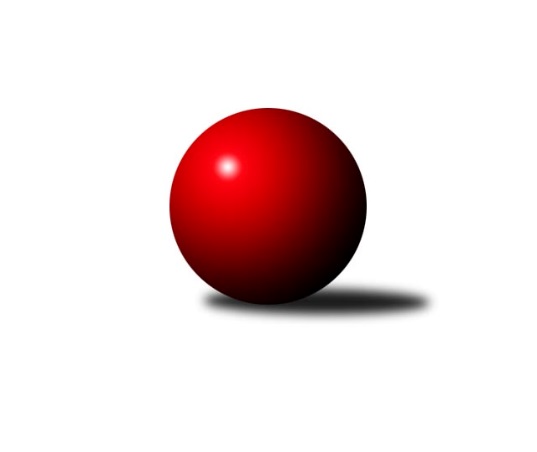 Č.18Ročník 2018/2019	24.5.2024 Meziokresní přebor-Bruntál, Opava 2018/2019Statistika 18. kolaTabulka družstev:		družstvo	záp	výh	rem	proh	skore	sety	průměr	body	plné	dorážka	chyby	1.	RSSK OSIR Raciborz	16	13	0	3	117 : 43 	(61.5 : 36.5)	1645	26	1146	500	27.8	2.	TJ Horní Benešov ˝E˝	16	13	0	3	114 : 46 	(79.0 : 43.0)	1551	26	1099	452	33.6	3.	TJ Jiskra Rýmařov ˝C˝	16	10	0	6	99 : 61 	(64.5 : 39.5)	1618	20	1127	491	28.4	4.	TJ Kovohutě Břidličná ˝B˝	16	10	0	6	95 : 65 	(62.5 : 53.5)	1545	20	1093	452	40.8	5.	TJ Sokol Chvalíkovice ˝B˝	16	10	0	6	89 : 71 	(63.0 : 53.0)	1554	20	1091	463	38	6.	TJ Kovohutě Břidličná ˝C˝	16	8	0	8	79 : 81 	(66.0 : 56.0)	1584	16	1127	457	35	7.	KS Moravský Beroun B	16	4	0	12	50 : 110 	(33.5 : 58.5)	1452	8	1045	407	51.6	8.	KK Minerva Opava ˝C˝	16	3	0	13	43 : 117 	(33.0 : 77.0)	1415	6	1020	394	47	9.	TJ Opava ˝C˝	16	1	0	15	34 : 126 	(35.0 : 81.0)	1423	2	1027	396	56.2Tabulka doma:		družstvo	záp	výh	rem	proh	skore	sety	průměr	body	maximum	minimum	1.	TJ Horní Benešov ˝E˝	8	8	0	0	66 : 14 	(41.0 : 17.0)	1694	16	1765	1631	2.	RSSK OSIR Raciborz	8	8	0	0	66 : 14 	(38.5 : 13.5)	1587	16	1637	1535	3.	TJ Sokol Chvalíkovice ˝B˝	8	7	0	1	57 : 23 	(34.0 : 24.0)	1573	14	1690	1445	4.	TJ Kovohutě Břidličná ˝C˝	8	7	0	1	56 : 24 	(42.0 : 22.0)	1546	14	1608	1459	5.	TJ Jiskra Rýmařov ˝C˝	8	6	0	2	61 : 19 	(39.0 : 13.0)	1655	12	1729	1549	6.	TJ Kovohutě Břidličná ˝B˝	8	6	0	2	52 : 28 	(37.5 : 26.5)	1518	12	1635	1404	7.	KK Minerva Opava ˝C˝	8	3	0	5	35 : 45 	(22.0 : 24.0)	1538	6	1592	1471	8.	KS Moravský Beroun B	8	3	0	5	30 : 50 	(15.0 : 25.0)	1502	6	1595	1408	9.	TJ Opava ˝C˝	8	1	0	7	22 : 58 	(22.0 : 42.0)	1436	2	1603	1270Tabulka venku:		družstvo	záp	výh	rem	proh	skore	sety	průměr	body	maximum	minimum	1.	RSSK OSIR Raciborz	8	5	0	3	51 : 29 	(23.0 : 23.0)	1654	10	1733	1535	2.	TJ Horní Benešov ˝E˝	8	5	0	3	48 : 32 	(38.0 : 26.0)	1531	10	1593	1467	3.	TJ Kovohutě Břidličná ˝B˝	8	4	0	4	43 : 37 	(25.0 : 27.0)	1561	8	1659	1381	4.	TJ Jiskra Rýmařov ˝C˝	8	4	0	4	38 : 42 	(25.5 : 26.5)	1613	8	1704	1488	5.	TJ Sokol Chvalíkovice ˝B˝	8	3	0	5	32 : 48 	(29.0 : 29.0)	1552	6	1666	1336	6.	TJ Kovohutě Břidličná ˝C˝	8	1	0	7	23 : 57 	(24.0 : 34.0)	1580	2	1697	1484	7.	KS Moravský Beroun B	8	1	0	7	20 : 60 	(18.5 : 33.5)	1444	2	1530	1366	8.	TJ Opava ˝C˝	8	0	0	8	12 : 68 	(13.0 : 39.0)	1421	0	1477	1315	9.	KK Minerva Opava ˝C˝	8	0	0	8	8 : 72 	(11.0 : 53.0)	1397	0	1474	1329Tabulka podzimní části:		družstvo	záp	výh	rem	proh	skore	sety	průměr	body	doma	venku	1.	RSSK OSIR Raciborz	8	7	0	1	63 : 17 	(35.5 : 16.5)	1644	14 	4 	0 	0 	3 	0 	1	2.	TJ Jiskra Rýmařov ˝C˝	8	6	0	2	54 : 26 	(34.0 : 18.0)	1592	12 	3 	0 	1 	3 	0 	1	3.	TJ Horní Benešov ˝E˝	8	6	0	2	52 : 28 	(39.5 : 24.5)	1546	12 	4 	0 	0 	2 	0 	2	4.	TJ Kovohutě Břidličná ˝B˝	8	5	0	3	50 : 30 	(35.5 : 22.5)	1569	10 	3 	0 	1 	2 	0 	2	5.	TJ Kovohutě Břidličná ˝C˝	8	4	0	4	41 : 39 	(32.5 : 31.5)	1548	8 	4 	0 	0 	0 	0 	4	6.	TJ Sokol Chvalíkovice ˝B˝	8	4	0	4	39 : 41 	(27.5 : 24.5)	1578	8 	3 	0 	1 	1 	0 	3	7.	KK Minerva Opava ˝C˝	8	2	0	6	27 : 53 	(17.0 : 41.0)	1407	4 	2 	0 	2 	0 	0 	4	8.	KS Moravský Beroun B	8	1	0	7	18 : 62 	(9.5 : 24.5)	1457	2 	1 	0 	3 	0 	0 	4	9.	TJ Opava ˝C˝	8	1	0	7	16 : 64 	(15.0 : 43.0)	1400	2 	1 	0 	3 	0 	0 	4Tabulka jarní části:		družstvo	záp	výh	rem	proh	skore	sety	průměr	body	doma	venku	1.	TJ Horní Benešov ˝E˝	8	7	0	1	62 : 18 	(39.5 : 18.5)	1587	14 	4 	0 	0 	3 	0 	1 	2.	RSSK OSIR Raciborz	8	6	0	2	54 : 26 	(26.0 : 20.0)	1620	12 	4 	0 	0 	2 	0 	2 	3.	TJ Sokol Chvalíkovice ˝B˝	8	6	0	2	50 : 30 	(35.5 : 28.5)	1519	12 	4 	0 	0 	2 	0 	2 	4.	TJ Kovohutě Břidličná ˝B˝	8	5	0	3	45 : 35 	(27.0 : 31.0)	1513	10 	3 	0 	1 	2 	0 	2 	5.	TJ Jiskra Rýmařov ˝C˝	8	4	0	4	45 : 35 	(30.5 : 21.5)	1630	8 	3 	0 	1 	1 	0 	3 	6.	TJ Kovohutě Břidličná ˝C˝	8	4	0	4	38 : 42 	(33.5 : 24.5)	1605	8 	3 	0 	1 	1 	0 	3 	7.	KS Moravský Beroun B	8	3	0	5	32 : 48 	(24.0 : 34.0)	1445	6 	2 	0 	2 	1 	0 	3 	8.	KK Minerva Opava ˝C˝	8	1	0	7	16 : 64 	(16.0 : 36.0)	1432	2 	1 	0 	3 	0 	0 	4 	9.	TJ Opava ˝C˝	8	0	0	8	18 : 62 	(20.0 : 38.0)	1429	0 	0 	0 	4 	0 	0 	4 Zisk bodů pro družstvo:		jméno hráče	družstvo	body	zápasy	v %	dílčí body	sety	v %	1.	Artur Tokarski 	RSSK OSIR Raciborz 	25	/	15	(83%)		/		(%)	2.	Leoš Řepka 	TJ Kovohutě Břidličná ˝B˝ 	24	/	14	(86%)		/		(%)	3.	Krzysztof Wróblewski 	RSSK OSIR Raciborz 	24	/	14	(86%)		/		(%)	4.	Pavel Přikryl 	TJ Jiskra Rýmařov ˝C˝ 	24	/	16	(75%)		/		(%)	5.	Miroslav Petřek st.	TJ Horní Benešov ˝E˝ 	22	/	12	(92%)		/		(%)	6.	Jaroslav Zelinka 	TJ Kovohutě Břidličná ˝B˝ 	21	/	14	(75%)		/		(%)	7.	Jerzy Kwasny 	RSSK OSIR Raciborz 	20	/	14	(71%)		/		(%)	8.	Pavel Švan 	TJ Jiskra Rýmařov ˝C˝ 	20	/	15	(67%)		/		(%)	9.	Mariusz Gierczak 	RSSK OSIR Raciborz 	20	/	15	(67%)		/		(%)	10.	Gabriela Beinhauerová 	KK Minerva Opava ˝C˝ 	20	/	16	(63%)		/		(%)	11.	Roman Swaczyna 	TJ Horní Benešov ˝E˝ 	20	/	16	(63%)		/		(%)	12.	Jiří Procházka 	TJ Kovohutě Břidličná ˝C˝ 	19	/	13	(73%)		/		(%)	13.	Petr Kozák 	TJ Horní Benešov ˝E˝ 	18	/	13	(69%)		/		(%)	14.	Miroslav Langer 	TJ Jiskra Rýmařov ˝C˝ 	18	/	15	(60%)		/		(%)	15.	Anna Dosedělová 	TJ Kovohutě Břidličná ˝B˝ 	16	/	12	(67%)		/		(%)	16.	Denis Vítek 	TJ Sokol Chvalíkovice ˝B˝ 	15	/	11	(68%)		/		(%)	17.	David Beinhauer 	TJ Sokol Chvalíkovice ˝B˝ 	14	/	9	(78%)		/		(%)	18.	Zdeněk Janák 	TJ Horní Benešov ˝E˝ 	14	/	9	(78%)		/		(%)	19.	Ota Pidima 	TJ Kovohutě Břidličná ˝C˝ 	14	/	11	(64%)		/		(%)	20.	Stanislav Lichnovský 	TJ Jiskra Rýmařov ˝C˝ 	13	/	16	(41%)		/		(%)	21.	Daniel Duškevič 	TJ Horní Benešov ˝E˝ 	12	/	7	(86%)		/		(%)	22.	Roman Škrobánek 	TJ Opava ˝C˝ 	12	/	13	(46%)		/		(%)	23.	Josef Kočař 	TJ Kovohutě Břidličná ˝B˝ 	12	/	15	(40%)		/		(%)	24.	Ivo Mrhal st.	TJ Kovohutě Břidličná ˝C˝ 	10	/	8	(63%)		/		(%)	25.	Jonas Mückstein 	TJ Sokol Chvalíkovice ˝B˝ 	10	/	10	(50%)		/		(%)	26.	Miroslav Zálešák 	KS Moravský Beroun B 	10	/	11	(45%)		/		(%)	27.	Daniel Beinhauer 	TJ Sokol Chvalíkovice ˝B˝ 	8	/	9	(44%)		/		(%)	28.	Vladislav Kobelár 	TJ Opava ˝C˝ 	8	/	9	(44%)		/		(%)	29.	Radek Fischer 	KK Minerva Opava ˝C˝ 	8	/	9	(44%)		/		(%)	30.	Hana Zálešáková 	KS Moravský Beroun B 	8	/	10	(40%)		/		(%)	31.	Mária Machalová 	KS Moravský Beroun B 	8	/	11	(36%)		/		(%)	32.	Miroslav Smékal 	TJ Kovohutě Břidličná ˝C˝ 	8	/	13	(31%)		/		(%)	33.	Jakub Hendrych 	TJ Sokol Chvalíkovice ˝B˝ 	6	/	3	(100%)		/		(%)	34.	Marek Hrbáč 	TJ Sokol Chvalíkovice ˝B˝ 	6	/	7	(43%)		/		(%)	35.	Dalibor Krejčiřík 	TJ Sokol Chvalíkovice ˝B˝ 	6	/	8	(38%)		/		(%)	36.	Miroslav Janalík 	KS Moravský Beroun B 	6	/	8	(38%)		/		(%)	37.	Pavel Veselka 	TJ Kovohutě Břidličná ˝C˝ 	6	/	10	(30%)		/		(%)	38.	Lukáš Záhumenský 	TJ Horní Benešov ˝E˝ 	4	/	6	(33%)		/		(%)	39.	Jiří Machala 	KS Moravský Beroun B 	4	/	8	(25%)		/		(%)	40.	Luděk Häusler 	TJ Kovohutě Břidličná ˝B˝ 	4	/	9	(22%)		/		(%)	41.	Vilibald Marker 	TJ Opava ˝C˝ 	4	/	9	(22%)		/		(%)	42.	Daniel Herold 	KS Moravský Beroun B 	4	/	10	(20%)		/		(%)	43.	Karel Michalka 	TJ Opava ˝C˝ 	4	/	16	(13%)		/		(%)	44.	Zuzana Šafránková 	KK Minerva Opava ˝C˝ 	3	/	13	(12%)		/		(%)	45.	Milan Franer 	TJ Opava ˝C˝ 	2	/	1	(100%)		/		(%)	46.	Stanislav Brokl 	KK Minerva Opava ˝C˝ 	2	/	1	(100%)		/		(%)	47.	 	 	2	/	1	(100%)		/		(%)	48.	Cesary Koczorski 	RSSK OSIR Raciborz 	2	/	1	(100%)		/		(%)	49.	Dominik Žiga 	TJ Sokol Chvalíkovice ˝B˝ 	2	/	2	(50%)		/		(%)	50.	Jan Hroch 	TJ Kovohutě Břidličná ˝C˝ 	2	/	3	(33%)		/		(%)	51.	Ladislav Stárek 	TJ Kovohutě Břidličná ˝C˝ 	2	/	4	(25%)		/		(%)	52.	Ivana Hajznerová 	KS Moravský Beroun B 	2	/	6	(17%)		/		(%)	53.	Petr Bracek 	TJ Opava ˝C˝ 	2	/	9	(11%)		/		(%)	54.	Jaroslav Pelikán 	KK Minerva Opava ˝C˝ 	2	/	9	(11%)		/		(%)	55.	Karel Škrobánek 	TJ Opava ˝C˝ 	0	/	1	(0%)		/		(%)	56.	Ryszard Grygiel 	RSSK OSIR Raciborz 	0	/	1	(0%)		/		(%)	57.	Dariusz Jaszewski 	RSSK OSIR Raciborz 	0	/	1	(0%)		/		(%)	58.	Luděk Bambušek 	TJ Jiskra Rýmařov ˝C˝ 	0	/	2	(0%)		/		(%)	59.	Slawomir Holynski 	RSSK OSIR Raciborz 	0	/	3	(0%)		/		(%)	60.	Oldřich Tomečka 	KK Minerva Opava ˝C˝ 	0	/	3	(0%)		/		(%)	61.	Pavel Jašek 	TJ Opava ˝C˝ 	0	/	6	(0%)		/		(%)	62.	Stanislav Troják 	KK Minerva Opava ˝C˝ 	0	/	9	(0%)		/		(%)Průměry na kuželnách:		kuželna	průměr	plné	dorážka	chyby	výkon na hráče	1.	 Horní Benešov, 1-4	1619	1133	486	33.9	(405.0)	2.	KK Jiskra Rýmařov, 1-4	1597	1124	473	36.9	(399.3)	3.	Minerva Opava, 1-2	1556	1105	451	37.3	(389.2)	4.	TJ Sokol Chvalíkovice, 1-2	1546	1086	460	37.7	(386.5)	5.	KS Moravský Beroun, 1-2	1539	1093	445	47.8	(384.9)	6.	RSKK Raciborz, 1-4	1512	1070	441	35.6	(378.2)	7.	TJ Kovohutě Břidličná, 1-2	1501	1064	436	39.4	(375.3)	8.	TJ Opava, 1-4	1499	1065	433	50.4	(374.9)Nejlepší výkony na kuželnách: Horní Benešov, 1-4TJ Horní Benešov ˝E˝	1765	15. kolo	Zdeněk Janák 	TJ Horní Benešov ˝E˝	473	12. koloTJ Horní Benešov ˝E˝	1736	12. kolo	Denis Vítek 	TJ Sokol Chvalíkovice ˝B˝	462	2. koloTJ Horní Benešov ˝E˝	1698	9. kolo	Zdeněk Janák 	TJ Horní Benešov ˝E˝	457	15. koloTJ Horní Benešov ˝E˝	1687	10. kolo	Petr Kozák 	TJ Horní Benešov ˝E˝	450	10. koloTJ Horní Benešov ˝E˝	1681	17. kolo	Petr Kozák 	TJ Horní Benešov ˝E˝	447	7. koloTJ Horní Benešov ˝E˝	1681	5. kolo	Zdeněk Janák 	TJ Horní Benešov ˝E˝	446	9. koloTJ Horní Benešov ˝E˝	1672	2. kolo	Roman Swaczyna 	TJ Horní Benešov ˝E˝	445	15. koloTJ Sokol Chvalíkovice ˝B˝	1666	2. kolo	Petr Kozák 	TJ Horní Benešov ˝E˝	444	5. koloTJ Kovohutě Břidličná ˝C˝	1646	15. kolo	Zdeněk Janák 	TJ Horní Benešov ˝E˝	443	17. koloTJ Jiskra Rýmařov ˝C˝	1642	10. kolo	Petr Kozák 	TJ Horní Benešov ˝E˝	440	2. koloKK Jiskra Rýmařov, 1-4TJ Jiskra Rýmařov ˝C˝	1729	15. kolo	Miroslav Langer 	TJ Jiskra Rýmařov ˝C˝	472	18. koloTJ Jiskra Rýmařov ˝C˝	1696	5. kolo	Pavel Přikryl 	TJ Jiskra Rýmařov ˝C˝	462	11. koloTJ Jiskra Rýmařov ˝C˝	1682	18. kolo	Pavel Švan 	TJ Jiskra Rýmařov ˝C˝	453	1. koloTJ Jiskra Rýmařov ˝C˝	1682	3. kolo	Miroslav Langer 	TJ Jiskra Rýmařov ˝C˝	450	3. koloRSSK OSIR Raciborz	1674	18. kolo	Pavel Švan 	TJ Jiskra Rýmařov ˝C˝	449	15. koloTJ Jiskra Rýmařov ˝C˝	1664	11. kolo	Pavel Přikryl 	TJ Jiskra Rýmařov ˝C˝	449	15. koloTJ Jiskra Rýmařov ˝C˝	1629	8. kolo	Miroslav Langer 	TJ Jiskra Rýmařov ˝C˝	445	8. koloTJ Sokol Chvalíkovice ˝B˝	1614	8. kolo	Pavel Přikryl 	TJ Jiskra Rýmařov ˝C˝	444	5. koloTJ Jiskra Rýmařov ˝C˝	1611	13. kolo	Mária Machalová 	KS Moravský Beroun B	436	15. koloTJ Kovohutě Břidličná ˝C˝	1589	3. kolo	Artur Tokarski 	RSSK OSIR Raciborz	434	18. koloMinerva Opava, 1-2TJ Jiskra Rýmařov ˝C˝	1704	14. kolo	Artur Tokarski 	RSSK OSIR Raciborz	448	16. koloRSSK OSIR Raciborz	1683	16. kolo	Gabriela Beinhauerová 	KK Minerva Opava ˝C˝	447	16. koloTJ Kovohutě Břidličná ˝B˝	1637	18. kolo	Gabriela Beinhauerová 	KK Minerva Opava ˝C˝	446	1. koloTJ Sokol Chvalíkovice ˝B˝	1614	6. kolo	Radek Fischer 	KK Minerva Opava ˝C˝	441	14. koloKK Minerva Opava ˝C˝	1592	4. kolo	Pavel Přikryl 	TJ Jiskra Rýmařov ˝C˝	440	14. koloKK Minerva Opava ˝C˝	1589	16. kolo	Krzysztof Wróblewski 	RSSK OSIR Raciborz	435	16. koloKK Minerva Opava ˝C˝	1586	14. kolo	Gabriela Beinhauerová 	KK Minerva Opava ˝C˝	434	8. koloKK Minerva Opava ˝C˝	1569	1. kolo	Leoš Řepka 	TJ Kovohutě Břidličná ˝B˝	433	18. koloKK Minerva Opava ˝C˝	1544	6. kolo	Denis Vítek 	TJ Sokol Chvalíkovice ˝B˝	432	6. koloTJ Horní Benešov ˝E˝	1525	8. kolo	Jonas Mückstein 	TJ Sokol Chvalíkovice ˝B˝	429	6. koloTJ Sokol Chvalíkovice, 1-2TJ Sokol Chvalíkovice ˝B˝	1690	17. kolo	Pavel Přikryl 	TJ Jiskra Rýmařov ˝C˝	444	17. koloRSSK OSIR Raciborz	1652	1. kolo	Jakub Hendrych 	TJ Sokol Chvalíkovice ˝B˝	442	17. koloTJ Jiskra Rýmařov ˝C˝	1643	17. kolo	Krzysztof Wróblewski 	RSSK OSIR Raciborz	442	1. koloTJ Sokol Chvalíkovice ˝B˝	1621	15. kolo	Mariusz Gierczak 	RSSK OSIR Raciborz	435	1. koloTJ Sokol Chvalíkovice ˝B˝	1619	5. kolo	Jakub Hendrych 	TJ Sokol Chvalíkovice ˝B˝	428	13. koloTJ Sokol Chvalíkovice ˝B˝	1581	13. kolo	David Beinhauer 	TJ Sokol Chvalíkovice ˝B˝	428	15. koloTJ Sokol Chvalíkovice ˝B˝	1561	11. kolo	Jonas Mückstein 	TJ Sokol Chvalíkovice ˝B˝	426	15. koloTJ Kovohutě Břidličná ˝C˝	1558	13. kolo	Jiří Procházka 	TJ Kovohutě Břidličná ˝C˝	426	13. koloTJ Sokol Chvalíkovice ˝B˝	1547	7. kolo	Jonas Mückstein 	TJ Sokol Chvalíkovice ˝B˝	423	5. koloTJ Horní Benešov ˝E˝	1536	11. kolo	David Beinhauer 	TJ Sokol Chvalíkovice ˝B˝	422	5. koloKS Moravský Beroun, 1-2RSSK OSIR Raciborz	1733	8. kolo	Leoš Řepka 	TJ Kovohutě Břidličná ˝B˝	471	1. koloTJ Kovohutě Břidličná ˝B˝	1659	1. kolo	Jiří Procházka 	TJ Kovohutě Břidličná ˝C˝	446	11. koloKS Moravský Beroun B	1595	13. kolo	Jerzy Kwasny 	RSSK OSIR Raciborz	445	8. koloTJ Jiskra Rýmařov ˝C˝	1594	6. kolo	Pavel Přikryl 	TJ Jiskra Rýmařov ˝C˝	436	6. koloTJ Horní Benešov ˝E˝	1593	18. kolo	Krzysztof Wróblewski 	RSSK OSIR Raciborz	433	8. koloTJ Sokol Chvalíkovice ˝B˝	1590	16. kolo	Mariusz Gierczak 	RSSK OSIR Raciborz	433	8. koloKS Moravský Beroun B	1575	11. kolo	Jiří Machala 	KS Moravský Beroun B	429	13. koloTJ Kovohutě Břidličná ˝C˝	1560	11. kolo	Daniel Duškevič 	TJ Horní Benešov ˝E˝	429	18. koloKS Moravský Beroun B	1522	6. kolo	Jaroslav Zelinka 	TJ Kovohutě Břidličná ˝B˝	427	1. koloKS Moravský Beroun B	1492	3. kolo	Artur Tokarski 	RSSK OSIR Raciborz	422	8. koloRSKK Raciborz, 1-4RSSK OSIR Raciborz	1637	17. kolo	Krzysztof Wróblewski 	RSSK OSIR Raciborz	436	17. koloRSSK OSIR Raciborz	1629	15. kolo	Mariusz Gierczak 	RSSK OSIR Raciborz	427	3. koloRSSK OSIR Raciborz	1619	5. kolo	Leoš Řepka 	TJ Kovohutě Břidličná ˝B˝	425	13. koloTJ Kovohutě Břidličná ˝C˝	1592	5. kolo	Jerzy Kwasny 	RSSK OSIR Raciborz	420	17. koloRSSK OSIR Raciborz	1584	7. kolo	Mariusz Gierczak 	RSSK OSIR Raciborz	418	15. koloRSSK OSIR Raciborz	1579	13. kolo	Mariusz Gierczak 	RSSK OSIR Raciborz	416	10. koloRSSK OSIR Raciborz	1563	9. kolo	Krzysztof Wróblewski 	RSSK OSIR Raciborz	412	15. koloRSSK OSIR Raciborz	1552	10. kolo	Artur Tokarski 	RSSK OSIR Raciborz	412	7. koloRSSK OSIR Raciborz	1535	3. kolo	Krzysztof Wróblewski 	RSSK OSIR Raciborz	411	5. koloTJ Jiskra Rýmařov ˝C˝	1505	9. kolo	Jerzy Kwasny 	RSSK OSIR Raciborz	410	13. koloTJ Kovohutě Břidličná, 1-2TJ Kovohutě Břidličná ˝B˝	1659	16. kolo	Jiří Procházka 	TJ Kovohutě Břidličná ˝C˝	449	12. koloTJ Kovohutě Břidličná ˝B˝	1635	7. kolo	Pavel Švan 	TJ Jiskra Rýmařov ˝C˝	439	2. koloTJ Kovohutě Břidličná ˝C˝	1608	14. kolo	Leoš Řepka 	TJ Kovohutě Břidličná ˝B˝	439	7. koloRSSK OSIR Raciborz	1603	4. kolo	Leoš Řepka 	TJ Kovohutě Břidličná ˝B˝	437	16. koloTJ Kovohutě Břidličná ˝C˝	1598	6. kolo	Jaroslav Zelinka 	TJ Kovohutě Břidličná ˝B˝	428	7. koloTJ Kovohutě Břidličná ˝C˝	1588	12. kolo	Jaroslav Zelinka 	TJ Kovohutě Břidličná ˝B˝	426	16. koloTJ Kovohutě Břidličná ˝B˝	1581	9. kolo	Jaroslav Zelinka 	TJ Kovohutě Břidličná ˝B˝	425	9. koloTJ Kovohutě Břidličná ˝C˝	1577	4. kolo	Gabriela Beinhauerová 	KK Minerva Opava ˝C˝	424	9. koloTJ Horní Benešov ˝E˝	1566	14. kolo	Leoš Řepka 	TJ Kovohutě Břidličná ˝B˝	424	14. koloTJ Kovohutě Břidličná ˝B˝	1560	4. kolo	Jiří Procházka 	TJ Kovohutě Břidličná ˝C˝	424	10. koloTJ Opava, 1-4TJ Kovohutě Břidličná ˝C˝	1697	18. kolo	Jiří Procházka 	TJ Kovohutě Břidličná ˝C˝	471	18. koloTJ Jiskra Rýmařov ˝C˝	1688	4. kolo	Pavel Přikryl 	TJ Jiskra Rýmařov ˝C˝	447	4. koloRSSK OSIR Raciborz	1655	6. kolo	Stanislav Lichnovský 	TJ Jiskra Rýmařov ˝C˝	444	4. koloTJ Kovohutě Břidličná ˝B˝	1621	8. kolo	Gabriela Beinhauerová 	KK Minerva Opava ˝C˝	440	2. koloTJ Opava ˝C˝	1603	2. kolo	Ivo Mrhal st.	TJ Kovohutě Břidličná ˝C˝	437	18. koloTJ Sokol Chvalíkovice ˝B˝	1565	14. kolo	Leoš Řepka 	TJ Kovohutě Břidličná ˝B˝	433	8. koloTJ Opava ˝C˝	1524	18. kolo	Mariusz Gierczak 	RSSK OSIR Raciborz	431	6. koloTJ Horní Benešov ˝E˝	1521	16. kolo	Denis Vítek 	TJ Sokol Chvalíkovice ˝B˝	429	14. koloTJ Opava ˝C˝	1496	16. kolo	Roman Škrobánek 	TJ Opava ˝C˝	428	18. koloTJ Opava ˝C˝	1437	4. kolo	Karel Škrobánek 	TJ Opava ˝C˝	426	2. koloČetnost výsledků:	9.0 : 1.0	1x	8.0 : 2.0	27x	7.0 : 3.0	1x	6.0 : 4.0	9x	4.0 : 6.0	7x	3.0 : 7.0	1x	2.0 : 8.0	9x	10.0 : 0.0	11x	0.0 : 10.0	6x